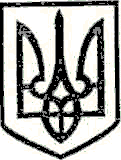 УКРАЇНАМАРКІВСЬКА РАЙОННА ДЕРЖАВНА АДМІНІСТРАЦІЯЛУГАНСЬКОЇ ОБЛАСТІР О З П О Р Я Д Ж Е Н Н Яголови районної державної адміністрації«23»листопада 2017 р.                         Марківка                                            № 342Про проведення розгортання, попередніх випробувань та дослідної експлуатації комплексної системи захисту інформації типового робочого місця стороннього користувача Автоматизованої системи Державного земельного кадастру (КСЗІ ТРМ СК АС ДЗК)Відповідно до Закону України «Про захист інформації в інформаційно-телекомунікаційних системах», НД ТЗІ 3.7-003-05 та НД ТЗІ 1.6-005-2013, у зв’язку із модернізацією комплексної системи захисту інформації (далі – КСЗІ) автоматизованої системи Державного земельного кадастру (далі – АС ДЗК):1. Створити комісію для проведення робіт з розгортання, попередніх випробувань та дослідної експлуатації КСЗІ типового робочого місця стороннього користувача АС ДЗК (далі – ТРМ СК) у складі:Мальцева С.В. 	– директор Центру надання адміністративних послуг Марківської районної державної адміністрації, голова комісії;Члени комісії:Шкиря О.О.		 – державний реєстратор прав на нерухоме майно;Онопрієнко Т.О.	– адміністратор, спеціаліст з надання відомостей з ДЗК Центру надання адміністративних послуг Марківської районної державної адміністрації.2. Голові комісії забезпечити проведення робіт з:розгортання ТРМ СК в термін з 24.11.2017 по 27.11.2017;проведення попередніх випробувань КСЗІ ТРМ СК в термін з 28.11.2017 по 29.11.2017;проведення дослідної експлуатації КСЗІ ТРМ СК в термін з 29.11.2017 по 30.11.2017.3. Голові комісії за результатами проведених робіт забезпечити оформлення та подання на затвердження:протоколу попередніх випробувань КСЗІ ТРМ СК в термін до 2017;акту про приймання у дослідну експлуатацію КСЗІ ТРМ СК в термін до 2017;акту завершення дослідної експлуатації КСЗІ ТРМ СК в термін до 2017.4. Контроль за виконанням цього розпорядження залишаю за собою.Перший заступник голови, в.о. голови райдержадміністрації			                              С. М. Трубіцин